PENGARUH PELATIHAN KERJA DAN KOMPENSASI TERHADAP KINERJA PEGAWAI YANG DIMEDIASI MOTIVASI KERJA PADA DINAS KESEHATAN KABUPATEN JOMBANGSKRIPSIUntuk Memenuhi Sebagian Syarat Memperoleh Gelar Sarjana (S1)Program Studi Manajemen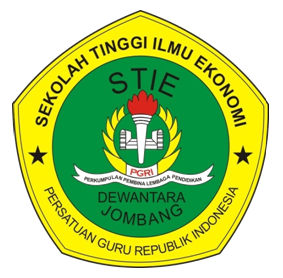 KARINA EFA AGUSTIN1461208SEKOLAH TINGGI ILMU EKONOMI (STIE)PGRI DEWANTARA JOMBANG2018